Plateau Landform Images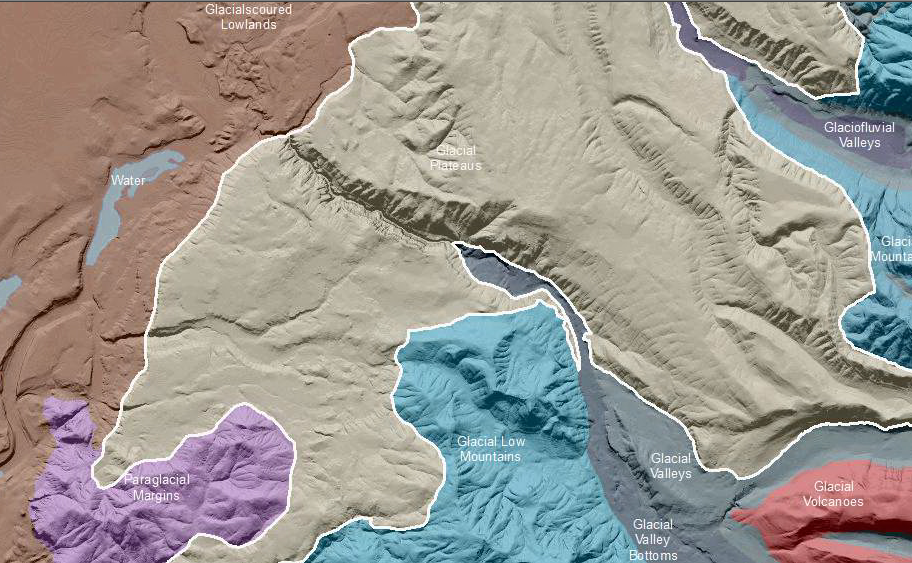 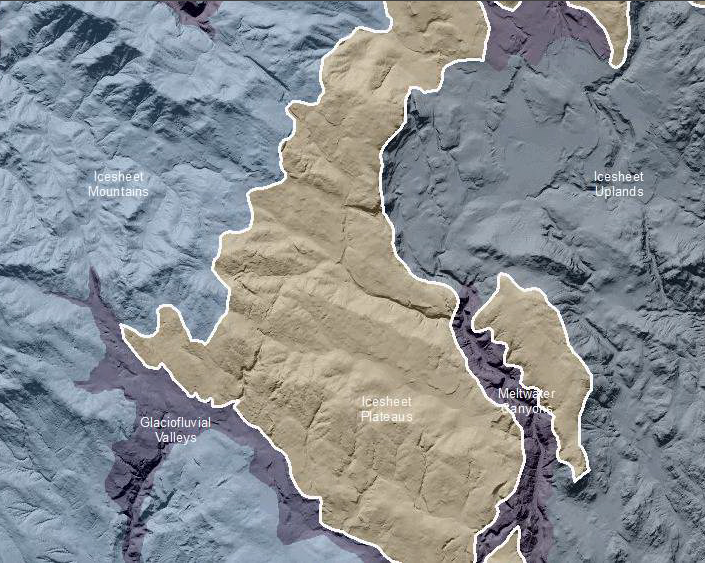 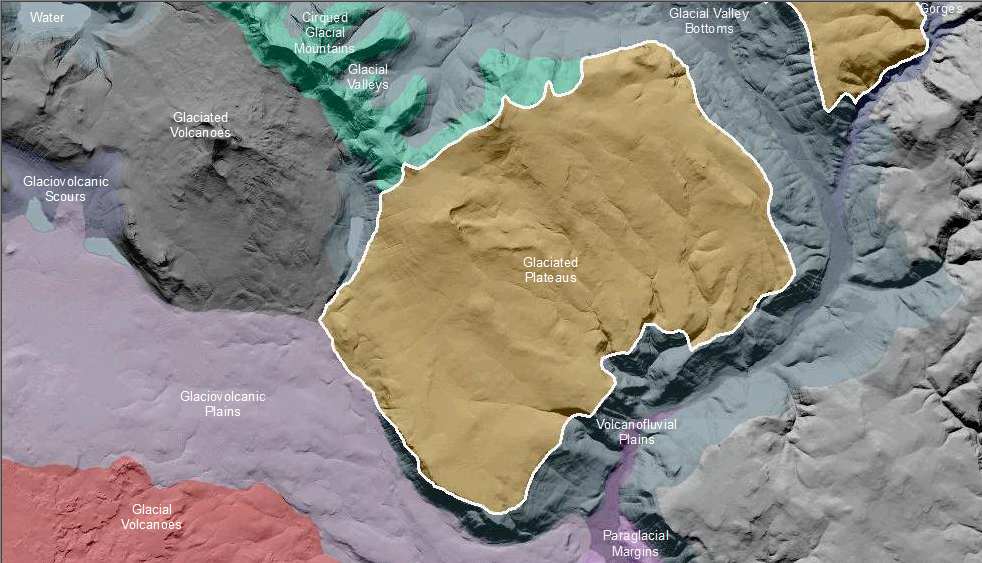 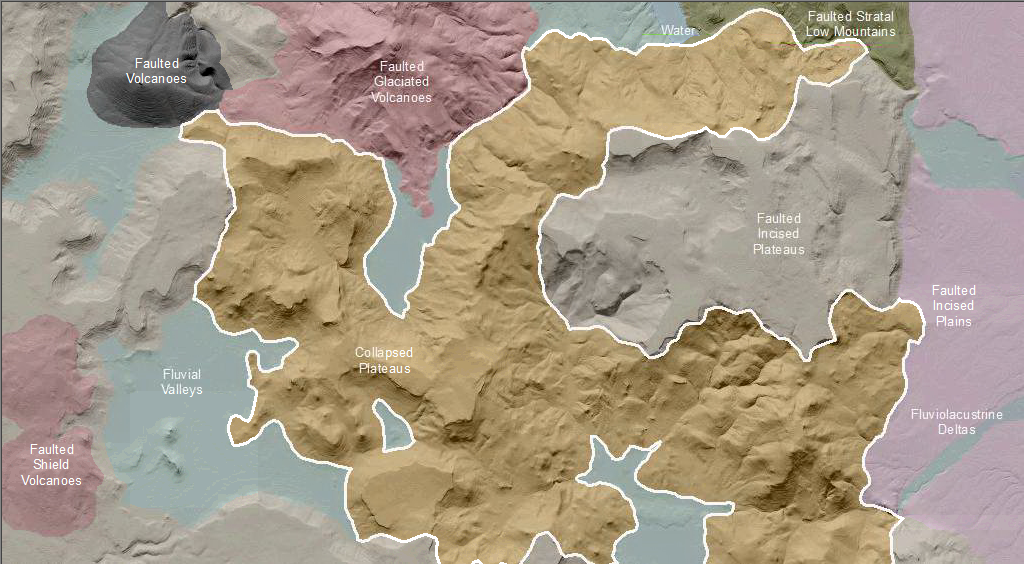 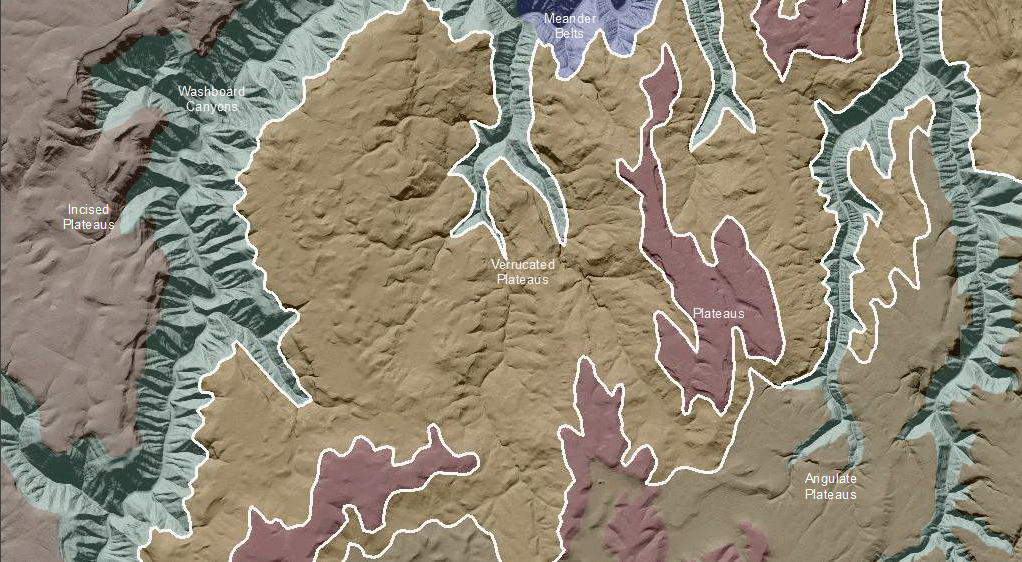 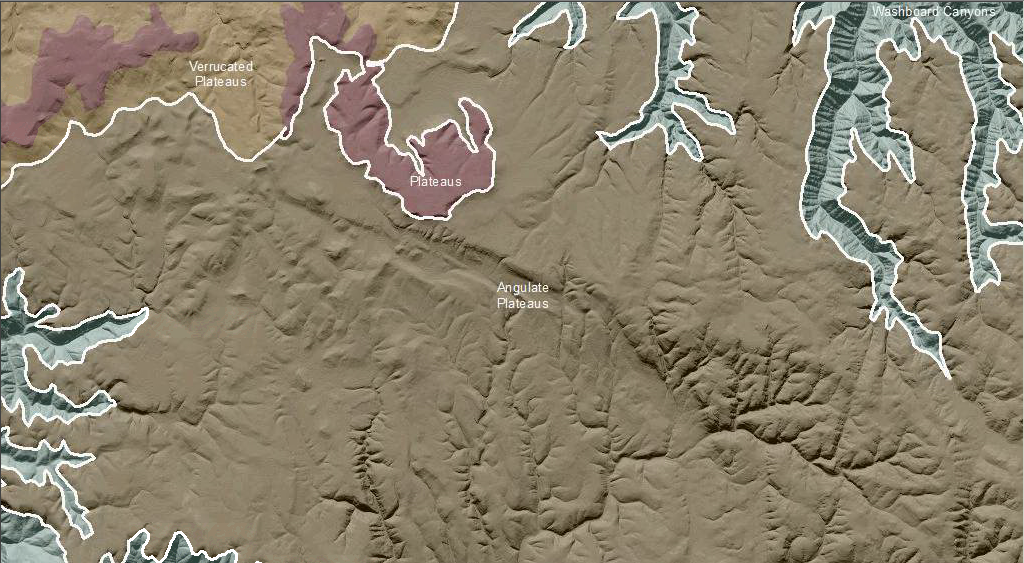 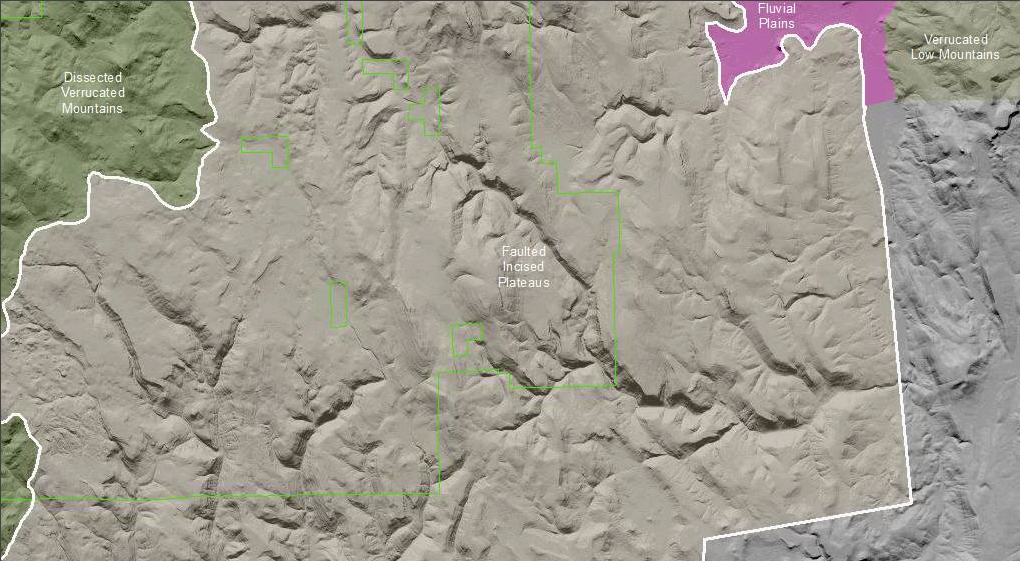 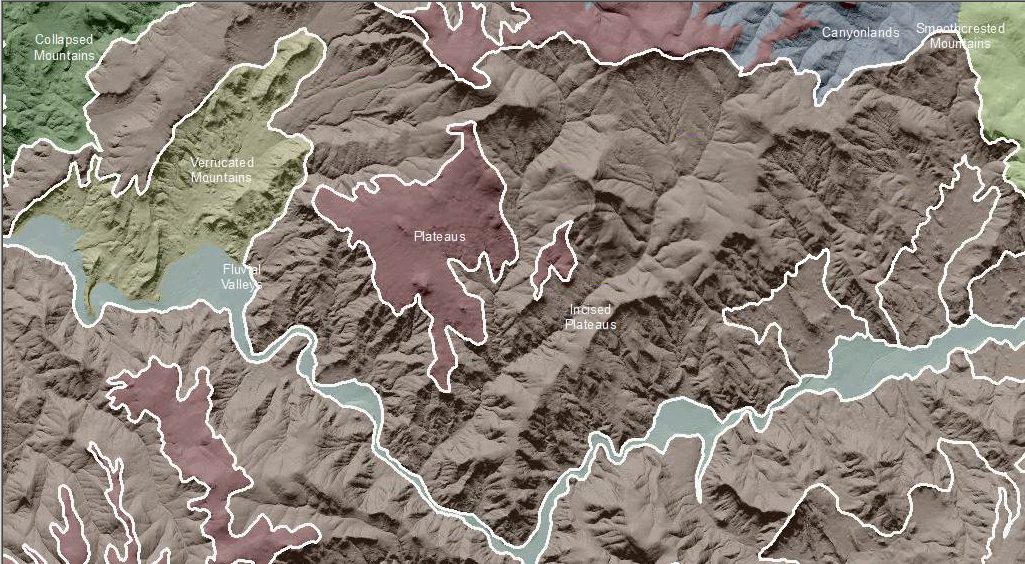 x
